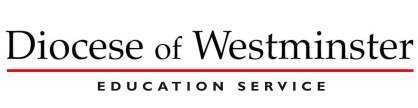 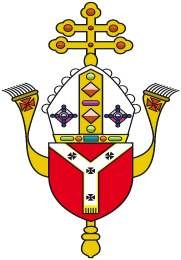 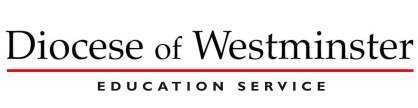 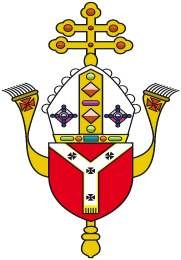 ‘As it is the parents who have given life to their children, on them lays the gravest obligation toeducate the family.  They must be recognised asbeing primarily and principally responsible fortheir education.’Second Vatican Council:Gravissimum Educationis28th October 1965 	2Foreword I am pleased to write the Foreword to this prospectus which is called ‘Choosing a Catholic Secondary School’. The document is aimed at helping you fulfil the responsibility you undertook at the baptism of your child to ensure his or her education and formation in the Catholic faith. Catholic schools are an important element in this faith formation. You will know that the Catholic Church is deeply committed to education and has an excellent network of schools throughout the Diocese of Westminster. I am glad that you wish to choose a Catholic school for your child. Before I became Archbishop of Westminster, I was for many years Chairman of the Catholic Education Service. In that role I gained first-hand experience of the wider contribution of Catholic schools to the well-being of our nation as a whole. We are fortunate to have a unique educational partnership in this country between the Church and both local and national Government. In a joint document, “Faith in the System”, the Government celebrated this important partnership and its contribution, not just to the Catholic community but to society in general. As Catholics, we believe that all creation owes its existence to the will of God. All knowledge, as part of the search for truth, helps us better understand God’s creative love, our relationship with him and its influence on our relationship with other people. This is why the Catholic school is first and foremost a community of faith in which every person is recognised as having the dignity of a child of God. Being able to recognise the truth of themselves before God enables our pupils to celebrate and develop their God given talents. ‘The Glory of God is the human person, fully alive’ (St. Irenaeus). The distinctive ethos of the Catholic school is rooted in the Word of God who is Jesus Christ. The commitment of the Catholic school to the vision of every human person as a child of God and brother or sister of Jesus is central to the achievement of excellence and success. I wish you every blessing in your vocation as “the first and best teachers of your children in the ways of faith”. Be assured of the support of the Catholic school in fulfilling your responsibilities. 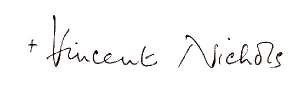 The Most Reverend Vincent Nichols Archbishop of WestminsterInformation for parents about Transfer to Catholic Secondary Schools.Introduction This prospectus tells you how to apply for a place for your child at a Catholic secondary school. The advice given in this document is based on the assumption that, whether or not your child is currently attending a Catholic primary school, you wish your child to go to a Catholic Secondary school. If you follow its advice you will maximise your chances of securing a Catholic place for your child. There are 39 state-funded secondary schools in the Diocese of Westminster. Some of these schools are ‘Voluntary Aided’ schools and some are ‘Academies’: they are run by the Church and funded either by the Local Authority or the Department of Education respectively. All of these secondary schools are part of a co-ordinated admission process which is explained in this prospectus.  All schools in the diocese except one, a grammar school for girls, are comprehensive: that is, they are open to children of all abilities. All our schools have Sixth-Form provision. In some this is self-contained, and in others it is provided in conjunction with a Catholic sixth-form college or other local schools.  There are a small number of independent (fee-paying) Catholic schools in the diocese. These are all listed in this prospectus, but are not part of the co-ordinated admission process. Parents interested in any of these schools should contact the school directly. Admissions to Catholic Schools  In a Catholic school, responsibility for admissions rests with the governing body. In common with all Voluntary Aided (VA) schools and Academies, the governing body is the Admission Authority for the school, and determines and publishes an Admission Policy each year. This Policy is published in the school’s own prospectus. Where there are more applications than places available, the policy must state how the places are to be allocated. This is called the school’s Oversubscription Criteria. It will vary from school to school, and from year to year. These are very important because most Catholic schools are oversubscribed every year. Co-ordinated Admissions Scheme The new London Admission System is known as the Pan-London Co-ordinated Admission Scheme. It covers the whole of Greater London plus the Home Counties. The scheme requires Local Authorities (LAs) to co-ordinate all the applications from parents living in its area. Together with other LAs in and around London, their aim is to ensure that only one offer of a place is received for each child on 1st March 2021, the national offer day. The Scheme does not affect the right of Voluntary Aided schools and Academies to decide which pupils they will offer places to. However, all offers will be communicated via the LAs and will follow a common timetable. A Summary of the Process In order to get a place at a Catholic school, you need to take the steps set out below. Each of the steps is explained in more detail below. Visit as many Catholic secondary schools as you can. Get hold of each school’s prospectus and other information about the schools.  Choose up to six Catholic schools you would like your child to attend. Fill in the online (eAdmissions) application form for local authority in whose area you live. You can find this by going to your local authority website and looking under ‘schools’. You can also obtain a paper copy from the LA, complete it and return it by post or by hand to your local authority. You will have to list the schools in your order of preference. Fill in a Supplementary Information Form (SIF) for every Catholic school to which you have applied. Return each of these forms directly to the school concerned. Make sure that all forms are returned before the closing date set by your Local Authority. Get Informed All secondary schools hold open days and evenings, in July, September or October each year.  You are encouraged to visit all of your local Catholic schools, and any other Catholic school in which you are interested. You can use this Prospectus to find out about Catholic schools which you might not have known about. This Prospectus contains contact details for Catholic schools in this diocese and surrounding areas, including the whole of Greater London.  Do not rely on second or third hand information about schools (whether good or bad). It is usually out of date and often inaccurate. Only you can judge whether a particular school is right for your child. Schools welcome visits from parents, and can answer your questions. In particular, do not rule out any of your local Catholic schools unless you have visited them first.  You should also get a copy of each school’s own prospectus: the school will be happy to send you one or give you one when you visit. The prospectus will include the school’s up to date Admission Policy and Oversubscription Criteria. This is important for the next part of the process. Choose Six Catholic Schools Out of the schools you have seen, choose six Catholic schools that will be suitable for your child. In some parts of the diocese, this may not be possible. In some parts of Hertfordshire, for instance, it may only be practical to name two or three Catholic schools. In most parts of London, however, there will be at least six Catholic schools which are accessible. Naming six Catholic schools will maximise your chances of a place in a Catholic school. Decide in which order of preference you wish to list the schools. You will probably have formed some strong preferences as you visited the schools. But before you decide, make sure you have read the current Oversubscription Criteria for each school very carefully. Remember that these Criteria change from year to year and school to school.  Reading the Oversubscription Criteria for each school will help you to understand how well you meet the criteria and whether you have a realistic chance of being offered a place at that school. You should ask the school how far down their Oversubscription Criteria was the cut-off point between successful and unsuccessful applicants over the past couple of years. Whilst there is never a guarantee that the pattern will repeat itself, it gives you a good idea how likely you are to be offered a place. For instance, if a school has consistently been unable to give all applicants in its criterion 2 a place, and you only meet their criterion 4, you are unlikely to be offered a place at that school. Always make sure you have at least one realistic choice (i.e. a school where you are very likely to be offered a place) in your choices. Every year there are some Catholic schools that are able to offer a place to all Catholic applicants. If you put one of these schools in your list, this will maximise your chances of getting a place at a Catholic school. If your child is eligible for a place at more than one school, your child will be offered a place at the school which you have ranked the highest on your form. Fill in the eAdmissions Form (previously called the CAF) You must complete the on-line LA eAdmissions form listing up to six schools that you would prefer your child to go to in September 2021. Each LA will have its own form. You must use the form of the LA in whose area you live. You do this no matter where the schools you wish to apply for, or your child’s current primary school, are located.  If you do not use the form of your ‘home’ LA none of your applications can be considered. Generally this form is completed on-line however the form will be made available at your child’s primary school, or can be obtained from your LA. If you are not sure which LA you live in, please check with any LA. It will normally be the same as the authority to which you pay your Council Tax. The eAdmissions Form will invite you to name up to six schools and to rank them in order of preference. For all of the preferences given on the Form, your child will be considered against the admission criteria for the schools concerned. The order in which you list schools should indicate your genuine order of preference for the schools. Some parents are worried that where they place a school in their order of preference will affect their chances of getting a place. This is not true. The school will not know which position you have put them on the Form and is not allowed to ask. Each school will treat your application exactly the same whether you put them first or sixth. Your order of preference on the eAdmissions Form will not, under any circumstances, be revealed to any of the schools. There are no exceptions to this rule. You must therefore ensure that the order you list the schools reflects your genuine choices, as you cannot change your mind later. You do not have to name as many as six schools on the eAdmissions Form if you do not wish but there is no advantage in naming fewer than six, or by naming a school more than once. It is sensible to give as many preferences as you can in case your first preference, then your second preference, and so on, is unsuccessful. If you fill in a paper form you must return your form to the LA at the address given on the Form. You are recommended to keep a copy of the form and proof of posting or delivery in case there is a query later on. Fill in Six Supplementary Information Forms (SIFs) You must complete a separate Supplementary Information Form (SIF) for every Catholic school to which you apply. This form will ask you questions such as whether your child and you as parents are baptised Catholics, and which parish you live in. The questions, information and the evidence required will vary from school to school. It will depend on the school’s Oversubscription Criteria. The evidence required will generally be a Baptismal Certificate for your child and a Certificate of Catholic Practice signed by a priest at the parish where you worship. Any other information or documentation requested is only that which is necessary to operate a particular criterion. The Supplementary Information Form is available from each Catholic secondary school. The form for each school will be different, as it is particular to that school. It is a good idea to get hold of the forms for all of the schools you have chosen before asking your priest for the Certificates of Catholic Practice. This way you will only need to make one visit to the priest. You need to make sure that you have completed and returned a separate Supplementary Information Form to each and every one of the Voluntary Aided schools and Academies that you have listed on the eAdmissions Form. Certificate of BaptismAll Catholic schools have oversubscription criteria which give priority to baptised Catholic children. If you wish your child to be considered under one of these criteria you must submit your child’s baptism certificate at the same time as the SIF.  Please note that some schools will require the original baptismal certificate. If you are applying to several schools that require the original baptismal certificate you should go to the school offices with the original certificate and explain this to the admin staff who can then photocopy the document and confirm that they have seen the original.The Certificate of Catholic PracticeSome schools will require you to provide a Certificate of Catholic Practice as proof that you are a practising Catholic family i.e. that the child and a parent have attended Mass on Sundays and Holydays of Obligation for the past five years. You will need to obtain the Certificate from the priest at the parish where the family normally worships. You should obtain a Certificate for each school that requires one (i.e. up to 6 Certificates.)  The Certificate should be submitted to the school with the SIF and the Certificate of Baptism. If you or your child have been baptised/received into the Church within the past 5 years or your attendance has been shorter than this then you should discuss this with your parish priest.Return all the Forms by the Closing Date The Closing Date for the Online Application Form to be submitted is usually the Friday before the autumn half term, but you must check. You must submit the Application Form to the LA on or before this date.  For most Catholic schools the same date is set for the return of the Supplementary Information Forms to each school. You need to make sure of the date for the return of these forms, which must be returned to each school not the LA. If you miss the Closing Date, you are very unlikely to get a place in any Catholic school. This is because if any of your forms are late, your application will not be processed until March 2021, after everyone else has been allocated a place. Most schools will then be full, it is therefore very important that you complete your application and return it on time. If you have applied to six Catholic schools, you will therefore need to return a total of seven forms to seven different locations by the closing date. Remember, all these Forms are essential for the Secondary Transfer process. If you do not return a Supplementary Information Form (SIF) to EVERY Catholic school you are applying for AND list them on the Online Application Form, your application will not be successful in any oversubscribed school and you will be left without a place. What happens next…? Each LA co-ordinates all applications from its own residents, no matter where the schools you apply to are situated. It enters your six choices onto a single, computerised register which covers the whole of the Pan-London scheme.  Once the Closing Date has passed, Each LA draws down the details of applicants to all schools in its area, and sends each Admission Authority in its area a list of all those who have applied to it. In a Voluntary Aided school or Academy, the Governing Body is the Admission Authority, whereas in a Community school the LA is the Admission Authority. Each Catholic school to which you have applied on the eAdmissions Form will therefore receive your basic details from the LA. They will then match up these details with the Supplementary Information Form you have sent to the school. Using the information from both of these, each school will apply its own Oversubscription Criteria to rank all applicants in order of how well they meet the school’s Criteria. This information, and the school’s admission number, is put onto the Pan-London Register. When all Admission Authorities have returned this information, the system will know how many applicants have potential offers of places. Many will have several potential offers at this stage. Using the parents’ own preferences on the eAdmissions   Form, the system works out which of these potential offers the parent would prefer. All the other potential offers are redistributed to parents lower down each school’s list, until no-one is holding more than one offer.  Notification to all London Parents on 1st March 2021 On 1st March 2021 your LA will write to you telling you whether you have an offer of a place. If you completed an on-line eAdmissions form you will be able to see your offer on-line on this date. If this offer is from a Voluntary Aided school or Academy, the offer will be made on behalf of the Governing Body of the School. You will be given a short time to write back and accept the offer. If you are one of the very few who have not been offered a place, the LA may allocate you a place in a school which you have not chosen. Right of Appeal If you are not offered your first choice school, you can find out the reasons why you were not offered a place at any school above the one you were offered from the relevant Admission Authority. For each of these schools, you have a right of appeal to an Independent Appeal Panel. Details of the procedure can be obtained from the Clerk to the Governing Body at each school. Applying On-line In all LAs you can now apply on-line using the eAdmissions Form. The process for considering an on-line application is the same as that for paper applications. The advantage of applying on-line is that you will receive your offer on 1st March 2021  on-line before the letters are received.  In particular, you must still fill in and submit a Supplementary Information Form (SIF) for every Catholic school you list on the eAdmissions Form.   The SIF will still be in paper form. Pupils with Education, Health and Care Plans Pupils with an Education, Health and Care Plan do not apply using the system set out in this Prospectus. Instead, transfer to Secondary school is dealt with by the Special Educational Needs Department at your local authority. You must contact your LA if this applies to your child. Waiting Lists Parents will be informed about how waiting lists will operate in accordance with each individual school’s published admission arrangements. The waiting lists for all Voluntary Aided schools and Academies will use the existing criteria on which the original decisions were based, i.e. they will give priority to applicants according to the degree they meet the school’s published Oversubscription criteria. Children’s names will always be kept on a waiting list until at least the end of the autumn term, sometimes longer.  Moving into the Area This Prospectus only describes the system for allocating school places during the normal Secondary Transfer round, i.e. the round operating during the school year when your child is in Year Six. If you move into an area outside that normal round, you will need to look at separate advice on school admissions. Your best advice is to contact the local Catholic secondary schools in which you are interested to see if they have any vacancies in your child’s year. In cases of difficulty, please contact the Diocesan Education Service, who will be able to circulate your details among Catholic Secondary schools that may have vacancies. REMEMBER To apply for admission, you must: fill in your home Local Authority’s eAdmissions Form; AND fill in a Supplementary Information Form for every Catholic school where you wish to apply for a place and return these to each school; AND return all forms (up to seven of them!) before 31st October 2020.  If you do not fill in a Supplementary Information Form for EVERY Catholic school to which you are applying AND list them on the eAdmissions Form, you will not be successful in getting a place in any oversubscribed Catholic school.        	       	AND If the oversubscription criteria of the schools you are applying to require a certificate of baptism and/or a Certificate of Catholic Practice, you must submit these, with the SIF, to each school, by 31st October 2020. 				We wish you every success! Richmond-upon-Thames 	 	 	 	  	St Richard Reynolds 	Mixed 	Clifden Road, Twickenham TW1 4LT 	020 8325 4630 	 Tower Hamlets 	 	 	 	  	Bishop Challoner Girls 	Girls 	352 Commercial Road  E1 0LB 	020 7791 9500 	020 7791 9593  	Bishop Challoner Boys  	Boys 	352 Commercial Road  E1 0LB 	020 7791 9500 	020 8791 9589 Surrey 	 	 	 	 	  	St Paul's College 	Mixed 	The Ridings, Green St, Sunbury on Thames TW16 6NX 	01932 783811 	01932 786485 Hertfordshire 	 	 	 	 	 John F Kennedy 	                                                                 Mixed 	Hollybush Lane, Hemel Hempstead, Herts HP1 2PJ 	                          01442 266150            	01442 200014  	John Henry Newman                                                          Mixed 	Hitchin Road, Stevenage, Herts SG1 4AE 	                          01438 314643 	             01438 747882  	Loreto College                                                                     Girls 	      Hatfield Road, StAlban's, Herts AL1 3RQ 	                          01727 856206            	01727 833794  	Nicholas Breakspear                                                           Mixed     Colney Heath Lane, StAlban's, Herts AL4 0TT 	                  	       01727 860079 	01727 848912  	 St Joan of Arc 	                                                        Mixed      High Street, Rickmansworth, Herts WD3 1HG 	                           01923 773881 	01923 897545  	 St Mary’s  	                                                                             Mixed     Windhill, Bishop's Stortford, Herts CM23 2NQ 	                           01279 654901  	01279 653889  	 St Michael’s 	                                                         Mixed     High Elms Lane, Garston, Watford, Herts WD25 0SS 	       01923 673760 	01923 680511                                                Catholic Independent Secondary Schools in the Diocese of Westminster 	 	 Ealing 		St Benedict 	               Boys             54 Eaton Rise, Ealing W5 2ES 	                                              020 8862 2010 	       020 8862 2199                                    St Augustine’s Priory 	Girls 	Hillcrest Road, Ealing W5 2JL 	020 8997 2022 	020 8810 6501 Kensington and Chelsea 	More House 	Girls 	22 Pont Street, SW1X 0AA 	020 7235 2855 	020 7259 6782 	St Catherine 	Girls 	Cross Deep, Twickenham, TW1 4QJ 	020 8891 2898 	020 8744 9629 Hertfordshire 	St Columba’s College 	Boys 	King Harry Lane, St Alban’s, AL3 4AW 	01727 855185 	01727 863997  	St Edmund’s College 	Mixed 	Old Hall Green, Ware, Hertfordshire SG11 1DS 	01920 821504 	01920 823011 Catholic Secondary Schools and in London in the Diocese of Brentwood (VA and Academy)  	School Name 	Type 	Address 	Telephone 	Fax Barking 	 	 	 	 	  	All Saints 	Mixed 	Terling Road, Wood Lane, Dagenham, Essex RM8 1JT 	020 8270 4242 	020 8595 4024 Havering 	 	 	 	 	  	The Campion School 	Mixed 	Wingletye Lane, Hornchurch, Essex RM11 3BX 	01708 452332 	01708 456995  	Sacred Heart of Mary 	Girls 	70, St Mary's Lane, Upminster, Essex RM14 2QR 	01708 222660 	01708 226686 Newham 	 	 	 	 	  	St Bonaventure 	Boys 	Boleyn Road, Forest Gate E7 9QD 	020 8472 3844 	  	St Angela's Ursuline 	Girls 	St Georges Road, Forest Gate E7 8HX 	020 8472 6022 	020 8475 0245 Redbridge 	 	 	 	 	  	Canon Palmer 	Mixed 	Aldborough Road South, Seven Kings, Ilford IG3 8EU 	020 8590 3808 	  	Trinity High 	Mixed 	Mornington Road, Woodford Green, Essex IG8 0TP 	020 8504 3419 	020 8505 7546 Waltham Forest 	 	 	 	  	Holy Family 	Mixed 	1 Shernhall Street, Walthamstow E17 3EA 	020 8520 0482 	 Catholic Secondary Schools in London in the Archdiocese of Southwark (VA and Academy) Bexley 	 	 	 	 	  	St Catherine's 	Girls 	Watling Street, Crayford DA6 7QJ 	01322 556333 	  	St Columba's 	Boys 	Halcot Avenue, Bexleyheath DA6 7QB 	01322 553236 	01322 522471  	St Mary's and St Joseph's 	Mixed 	Chislehurst Road, Sidcup DA14 6BP 	020 8309 7700 	020 8300 6815 Catholic Secondary Schools on the outskirts of London in the Diocese of Northampton (VA and Academy) ‘Go, therefore, make disciples of all nations… and teach them to observe all the commands I give you’  (Mt 28: 19-20) FURTHER INFORMATION ABOUT MAINTAINED CATHOLIC SCHOOLS INTHE ARCHDIOCESE OF WESTMINSTERCatholic Secondary Schools in the Diocese of Westminster (VA and Academy)Catholic Secondary Schools in the Diocese of Westminster (VA and Academy)Catholic Secondary Schools in the Diocese of Westminster (VA and Academy)Catholic Secondary Schools in the Diocese of Westminster (VA and Academy) 	School Name  	School Name Type Address Telephone Fax City of Westminster City of Westminster St George’s  Mixed Lanark Road, Maida Vale, W9 1RB 020 7328 0904 020 7624 6083 Barnet Bishop Douglass Mixed Hamilton Road, Finchley N2 0SQ 020 8444 5211 020 8444 0416 Finchley Catholic High Boys Woodside Lane, Finchley N12 8TA 020 8445 0105 020 8446 0691 St James Catholic High Mixed Great Strand, Graham Park, Colindale NW9 5PE 020 8358 2800 020 8358 2801 St Michael Catholic Grammar Girls Nether Street, North Finchley N12 7NJ 020 8446 2256 020 8343 9598 Brent St Gregory Catholic Science College  Mixed Donnington Road, Kenton, Harrow, Middx HA3 0NB 020 8907 8828 020 8909 1161 Convent of Jesus & Mary Language CollegeGirls Crownhill Road, Willesden NW10 4EP 020 8965 2986 020 8838 0071 Newman Catholic College Boys Harlesden Road, Willesden NW10 3RN 020 8965 3947 020 8965 3430 Camden La Sainte Union Girls Highgate Road NW5 1RP 020 7428 4600 020 7267 7647 Maria Fidelis Mixed 34 Phoenix Road, Euston NW1 1TA 020 7387 3856 020 7388 9558 Ealing Cardinal Wiseman Mixed Greenford Road, Greenford UB6 9AW 020 8575 8222 020 8575 9963 Enfield St Anne Catholic High Girls Oakthorpe Road, Palmers Green N13 5TY 020 8886 2165 020 8886 6552 St Ignatius College Boys Turkey Street, Enfield, Middx EN1 4NP 01992 717835 01992 652070 Hackney Cardinal Pole Mixed 205 Morning Lane E9 6LG 020 8985 5150 020 8533 7325 Our Lady’s Catholic High School Girls 6-16, Amhurst Park, N16 5AF 020 8800 2158 020 8809 8898 Hammersmith & Fulham Hammersmith & Fulham  	Sacred Heart High  	Sacred Heart High Girls 212, Hammersmith Road W6 7DG 020 8748 7600 020 8748 0392  	Oratory  	Oratory Boys Seagrave Road, Fulham SW6 1RX 020 7385 0102 020 7381 7676 Haringey 	 Haringey 	  	St Thomas More  	St Thomas More Mixed Glendale Avenue, Wood Green N22 5HN 020 8888 7122 020 8826 9370 Harrow 	 Harrow 	  	                                Sacred Heart Language College  	                                Sacred Heart Language College Girls 186, High Street, Wealdstone, Harrow HA3 7AY 020 8863 9922 020 8861 5051  	Salvatorian College  	Salvatorian College Boys High Road, Harrow Weald HA3 3HX 020 8863 2706 020 8863 3435 Hillingdon 	 Hillingdon 	  	The Douay Martyrs  	The Douay Martyrs Mixed Edinburgh Drive, Ickenham, Uxbridge UB10 8QY 01895 679400 01895 679400 Hounslow 	 Hounslow 	                                      Gumley House                                       Gumley House  Girls Twickenham Road, Isleworth TW7 6PN 020 8568 8692 020 8758 2674  	Gunnersbury   	Gunnersbury  Boys The Ride, Boston Manor Road, Brentford TW8 9LB 020 8568 7281 020 8569 7946  	St Mark  	St Mark Mixed 106, Bath Road, Hounslow TW3 3EJ 020 8577 3600 020 8577 0559 Islington 	 Islington 	  	St Aloysius’ College  	St Aloysius’ College Boys Hornsey Lane, Highgate N6 5LY 020 7263 1391 020 7263 5757 Kensington & Chelsea                                         All Saints CollegeKensington & Chelsea                                         All Saints CollegeMixedSt Charles Square W10 6EL020 8969 7111020 8969 5119 	Cardinal Vaughan  	Cardinal Vaughan Boys 89, Addison Road, Kensington W14 8BZ 020 7603 8478 020 7602 3124 Girls St Charles Square, Kensington W10 6EL 020 8969 7111 020 8969 5119   	St Thomas More  	St Thomas More Mixed Cadogan Street, Chelsea SW3 2QS 020 7589 9734 020 7823 7868 Croydon Coloma Convent Girls Upper Shirley Road, Addiscombe CR9 5AS 020 8654 6228 020 8656 6485 Thomas More Mixed Russell Hill Road, Purley CR8 2XB 020 8668 6251 020 8660 9003 St Joseph's College Boys Beulah Hill, Upper Norwood SE19 3HL 020 8761 1426 Virgo Fidelis Convent Girls Central Hill Upper Norwood SE19 1RS 020 8670 6917 St Mary's High Mixed Woburn Road, West Croydon CR0 2AB 020 8686 3837 020 8781 1264 Greenwich St Thomas More Mixed Footscray road, Eltham SE9 2SU 020 8850 6700 St Ursula's Convent Girls 70, Crooms Hill, Greenwich SE10 8HN 020 8858 6700 020 8305 0560 St Paul's Academy Mixed Wickham Lane, Plumstead SE2 0XX 020 8311 3868 020 8312 1642 Kingston Richard Challoner Boys Manor Drive North, Maldon Manor KT3 5PE 020 8330 5947 020 8330 3842 Holy Cross Girls Westbury Road, New Malden KT3 5AN 020 8395 4225 020 8395 4234 Lambeth La Retraite High Girls Atkins Road, Clapham SW12 0AB 020 8673 5644 020 8675 8577 Bishop Thomas Grant Mixed Belltrees Grove, Streatham SW16 2HY 020 8769 3249 020 8769 4917 Lewisham St Matthew Academy Mixed Lee Terrace, Blackheath SE3 9TY 020 8852 7433 Bonus Pastor Mixed Winlaton Road, Downham BR1 5PZ 020 8695 2100 020 8695 2105 Merton Ursuline High Girls Crescent Road, Wimbledon SW20 8HR 020 8255 2688 020 8255 2687 Wimbledon College Boys Edge Hill, Wimbledon SW19 4NS 020 8946 2533 020 8947 6513 Southwark St Michael Mixed John Felton Road, Bermondsey SE16 4UN 020 7237 6432 020 7252 2411 Sacred Heart Mixed Camberwell New Road, Camberwell SE5 0RP 020 7274 6844 020 7737 1713 St Thomas the Apostle Boys Hollydale Road, Nunhead, SE15 2EB 020 7639 0106 020 7277 5471 Notre Dame Girls 118, St George's Road, Southwark SE1 6EX  020 7261 1121 020 7620 2922 Sutton St Philomena’s Girls Pound Street, Carshalton SM5 3PS 020 8642 2025 020 8643 7925 John Fisher Boys Peaks Hill, Purley CR8 3YP 020 8660 4555 020 8763 1837 Wandsworth St John Bosco College Mixed Princes Way, Balham SW19 6QE 020 8788 8142 020 8780 1393 Luton Cardinal Newman Mixed Warden Hill Road, Luton LU2 7AE 01582 597125 01582 503088 Berkshire St Joseph’s High Mixed Shaggy Calf Lane, Slough SL2 5HW 01753 524713 01753 579128 St Bernard’s Grammar Mixed Langley Road, Slough SL3 7AF 01753 527020 01753 576919 Local Authority School Admits Website 1 Westminster St George’s 120 www.stgeorgesrc.org 2 Barnet Bishop Douglass 180 www.bishopdouglass.barnet.sch.uk 3 Barnet Finchley Catholic High 180 www.finchleycatholic.org.uk 4 Barnet St James 240 www.st-james.barnet.sch.uk 5 Barnet St Michael’s Grammar 93 www.stmichaels.barnet.sch.uk 6 Brent St Gregory’s 175 www.stgregorys.harrow.sch.uk 7 Brent Convent of Jesus and Mary 180 www.cjmhs.brent.sch.uk 8 Brent Newman Catholic College 180 www.ncc.brent.sch.uk 9 Camden La Sainte Union 180 www.lsu.camden.sch.uk 10 Camden Maria Fidelis 150 www.mariafidelis.camden.sch.uk 11 Ealing Cardinal Wiseman 270 www.wiseman.ealing.sch.uk 12 Enfield St Anne’s 180 www.stannes.enfield.sch.uk 13 Enfield St Ignatius 180 www.stignatius.sch.uk 14 Hackney Cardinal Pole 180 www.cardinalpole.co.uk 15 Hackney Our Lady’s Convent 120 www.ourladys.hackney.sch.uk 16 Hammersmith & Fulham Sacred Heart High 150 www.sacredhearthighschoolhammersmith.org.uk 17 Hammersmith & Fulham The London Oratory 180 www.londonoratory.co.uk 18 Haringey St Thomas More 192 www.stthomasmoreschool.org.uk 19 Harrow Sacred Heart High 150 www.sacredheartgirls.harrow.sch.org.uk 20 Harrow Salvatorian College 150 www.salvatoriancollege.co.uk 21 Hillingdon Douay Martyrs 240 www.douaymartyrs.hillingdon.sch.uk 22 Hounslow Gumley House 192 www.gumley.hounslow.sch.uk 23 Hounslow Gunnersbury 184 www.gunnersbury.com 24 Hounslow St Mark’s 186 www.stmarks.hounslow.sch.uk Islington 25 Islington St Aloysius’ College 180 www.sta.islington.sch.uk 26 Kensington & Chelsea Cardinal Vaughan 120 www.cvms.co.uk 27 Kensington & Chelsea All Saints College120 www.sion-manning.com28 Kensington & Chelsea St Thomas More 120 http://webfronter.com/rbkc/stm/ 29 Richmond St Richard Reynolds 150 www.strichardreynolds.org.uk 30 Tower Hamlets Bishop Challoner Girls 180 www.bishop-learningvillage.towerhamlets.sch.uk 31 Tower Hamlets Bishop Challoner Boys 90 www.bishop-learningvillage.towerhamlets.sch.uk 32 Surrey St Paul’s College 180 www.st-pauls.surrey.sch.uk 33 Hertfordshire John F Kennedy 168 www.jfk.herts.sch.uk 34 Hertfordshire John Henry Newman 120 www.johnhenrynewman.herts.sch.uk 35 Hertfordshire Loreto College 120 www.loreto.herts.sch.uk 36 Hertfordshire Nicholas Breakspear 150 www.nicholasbreakspearschool.co.uk 37 Hertfordshire St Joan of Arc 210 www.joa.herts.sch.uk 38 Hertfordshire St Mary’s, Bp Stortford 155 www.stmarys.net 39Hertfordshire St Michael’s, Garston 160 www.stmichaelscatholichighschool.co.uk 